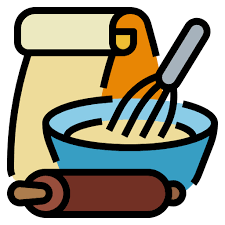 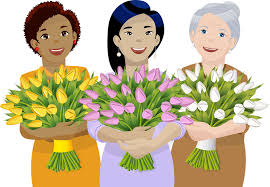 Program aktivit na 10. týden        Pondělí   6.3. 2023					 svátek má MiroslavDopolední aktivity		VařeníOdpolední aktivityIndividuální aktivity, individuální RHB    	Úterý      7.3. 2023		   	  		      svátek má TomášDopolední aktivityIndividuální aktivity, individuální cvičeníOdpolední aktivityMotomed, trénink pamětiStředa    8.3. 2023		    		     svátek má Gabriela, Zoltán		Dopolední aktivityIndividuální aktivity, individuální RHBOdpolední aktivitySváteční posezení - MDŽ   	Čtvrtek  9.3. 2023                      svátek má Františka, RebekaDopolední aktivitySkupinové čtení, skupinové cvičení Odpolední aktivityNávštěva výstavy kočárku (dle počasí)Pátek      10.3. 2023        	                      	   svátek má ViktorieDopolední aktivity                         		Skupinové čtení, skupinové cvičeníOdpolední aktivityNávštěva výstavy kočárku (dle počasí)Změny vyhrazeny, dle počtu personálu. Děkujeme za pochopení.